Общество с ограниченной ответственностью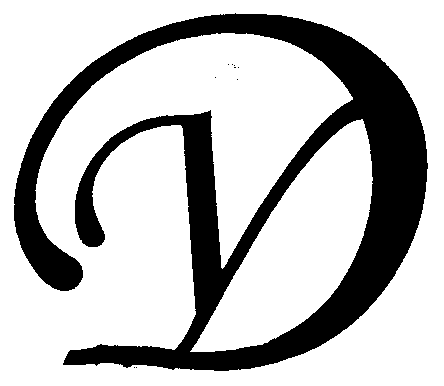 Управляющая организация «Умный дом»Россия, Тверская область, г.Удомля, пр.Курчатова, д.10а, пом.9, тел./факс: (48255) 52571, 54074 моб.тел.: +79157199560,  интернет-сайт: www.udom-lya.ru, e-mail: upravdom@udom-lya.ru, kvplata@udom-lya.ruСведения о расходах по отдельным статьям затрат за год: - управление многоквартирным домом, - вывоз ТБО, - ремонтная служба управляющей организации, - содержание, текущий ремонт и аварийное обслуживание сетей отопления, водопровода, канализации, ливнестоков,- содержание, текущий ремонт и аварийное обслуживание электрических сетей, - ремонт и обслуживание лифтового хозяйства,размещены на официальном сайте управляющей организации www.udom-lya.ru.Сведения о расходах, понесенных в связи с оказанием услуг по управлению многоквартирным домом по ул.Энтузиастов-2/8Сведения о расходах, понесенных в связи с оказанием услуг по управлению многоквартирным домом по ул.Энтузиастов-2/8Сведения о расходах, понесенных в связи с оказанием услуг по управлению многоквартирным домом по ул.Энтузиастов-2/8Период: 2011 годПериод: 2011 годПериод: 2011 годНаименование работ (услуг)Расходы (руб.)Расходы (руб./кв.м.)Наименование работ (услуг)Расходы (руб.)Расходы (руб./кв.м.)Общая площадь помещений в доме (кв.м.)5 752,10  Вывоз ТБО71 112,36  1,03  Содержание и текущий ремонт инженерных сетей362 394,82  5,25  Восстановительный ремонт электрических сетейОтопление, водопровод, канализация, ливнестоки (содержание, текущий ремонт и аварийное обслуживание)224 268,74  Реконструкция и капитальный ремонт инженерных сетей и оборудования (замена стояков)73 283,74  Электрические сети (содержание, текущий ремонт и аварийное обслуживание)64 842,34  Содержание помещений общего пользования и уборка земельного участка316 660,65  4,59  Благоустройство территории, ремонт МАФ, окраска1 063,96  Вывоз и утилизация КГО10 753,30  Дезинсекция и дератизация (май, сентябрь)5 942,06  Механизированная уборка придомовой территории21 490,34  Уборка мест общего пользования и придомовой территории277 410,99  ставка дворников128 220,00  ежемесячная премия (25%)32 055,00  доплата за уборку снега (13%, 6 мес.)8 334,30  отпускные13 488,74  отчисления во внебюджетные фонды на заработную плату62 277,53  общеэксплуатационные расходы (зарплата ИТР, инвентарь и материалы)16 390,76  налоги16 644,66  Текущий ремонт общей собственности362 937,64  5,26  Прочие ремонтные работы (ремонтная служба управляющей организации)33 364,43  Ремонт кровли (180 кв.м., 14,4 пог.м оцинкованных отливов; 55 пог.м. оцинкованных парапетов)251 753,21  Ремонт межпанельных швов (191 пог.м.)66 850,00  Ремонт подъездов, крылец (замена оконных блоков)10 970,00  Управление многоквартирным домом135 937,82  1,97  Электроснабжение мест общего пользования и придомовой территории18 544,26  0,27  Итого1 267 587,55  18,36  